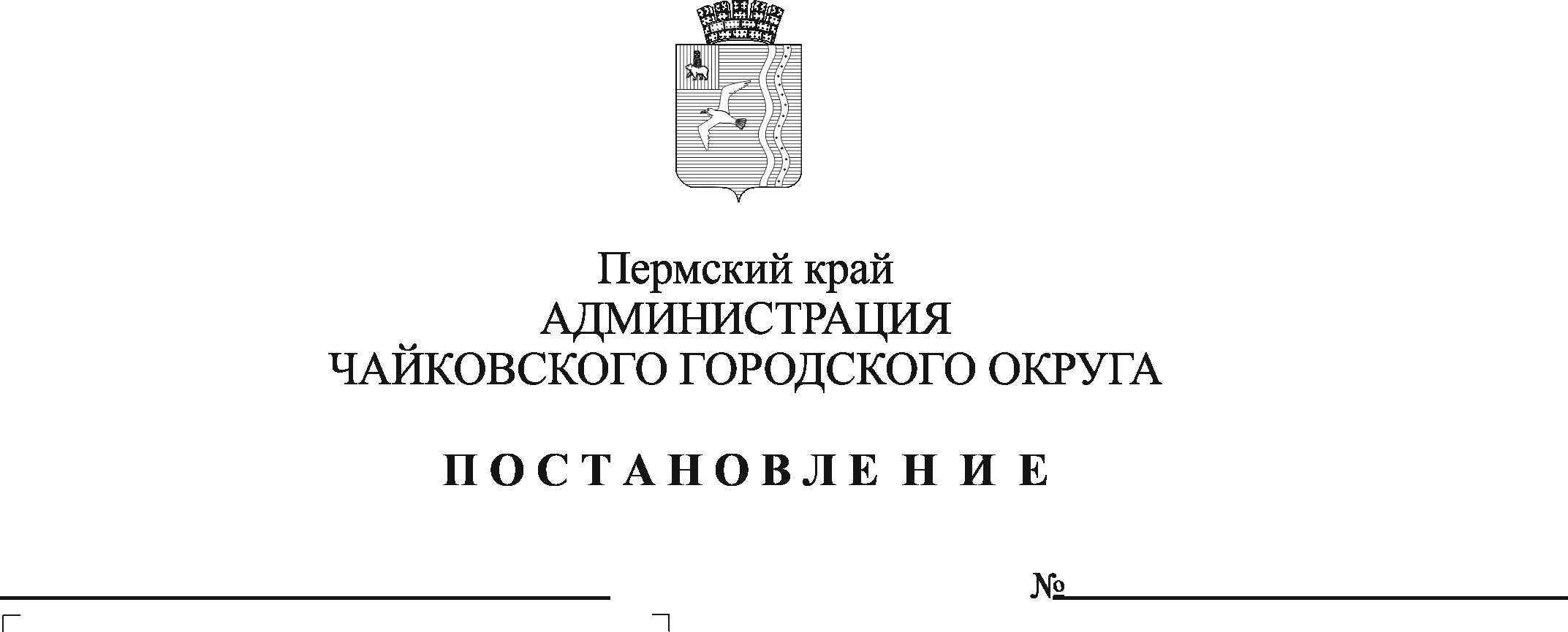 В соответствии со статьей 179 Бюджетного кодекса Российской Федерации, Федеральным законом от 28 июня 2014 г. № 172-ФЗ «О стратегическом планировании в Российской Федерации», Уставом Чайковского городского округа, постановлением администрации города Чайковского от 19 февраля 2019 г. № 249 «Об утверждении Порядка разработки, реализации и оценки эффективности муниципальных программ Чайковского городского округа»ПОСТАНОВЛЯЮ:Внести в муниципальную программу «Благоустройство Чайковского городского округа», утвержденную постановлением администрации города Чайковского от 22 января 2019 г. № 15/1 (в редакции постановлений от 01.04.2020 № 361, от 02.09.2020 № 814, от 25.02.2021 №164, от 27.04.2021 № 390) изменения, изложив её в редакции согласно приложению.Опубликовать постановление в муниципальной газете «Огни Камы» и разместить на официальном сайте администрации Чайковского городского округа.Постановление вступает в силу со дня его официального опубликования.Глава городского округа-глава администрацииЧайковского городского округа                                                       Приложениек постановлению администрации Чайковского городского округаот                № Муниципальная программа«Благоустройство территории Чайковского городского округа»ПАСПОРТХарактеристика текущего состояния благоустройства территории Муниципальная программа «Благоустройство территории Чайковского городского округа» (далее – Программа) направлена на создание комфортной среды проживания для населения и гостей Чайковского городского округа.К основным объектам благоустройства относятся: озеленение территории, содержание и ремонт детских площадок, архитектурных памятников, содержание мест захоронения и прочее. Зеленые насаждения в округе довольно велики, но в основном все насаждения старые, особенно много жалоб и заявок поступает по посадкам тополей. Эти деревья хрупкие, рано стареют, из-за чего создаются аварийные ситуации, связанные с линией электропередач.На территории Чайковского городского округа появляется система перспективного благоустройства, проводится реконструкция дорожного покрытия внутриквартальных дорог, появляются новые детские площадки, контейнерные площадки для сбора мусора, устанавливаются элементы благоустройства (скамейки, урны), обустраиваются парки, скверы, проводится озеленение (валка сухостойных и аварийных деревьев, посадка кустарника). Но, несмотря на это, большинство объектов внешнего благоустройства Чайковского городского округа, таких как пешеходные зоны, зоны отдыха, лестницы, внутриквартальные дороги, инженерные коммуникации и иные объекты благоустройства, до настоящего времени не обеспечивают комфортных условий для жизни и деятельности населения и нуждаются в ремонте и реконструкции.Существующие участки зеленых насаждений в виде парков, скверов, сосновых боров и других мест общего пользования имеют неудовлетворительное состояние: недостаточно благоустроены, нуждаются в постоянном уходе (вырезка поросли, уборка аварийных и старых деревьев, декоративная обрезка, подсадка саженцев, разбивка клумб). Для решения этой проблемы необходимо, чтобы работы по озеленению выполнялись специалистами по плану, в соответствии с требованиями стандартов. Кроме того, действия участников, принимающих участие в решении данной проблемы, должны быть согласованы между собой.Большинство объектов озеленения были введены в эксплуатацию в шестидесятые - семидесятые годы со строительством дорог, жилых микрорайонов, и на сегодняшний день их состояние можно охарактеризовать как непригодное.Отрицательное воздействие окружающей среды, отсутствие достаточного развития дорожной сети, неудовлетворительное состояние проезжей части дорог в местах примыкания к зеленым насаждениям приводят к порче и уничтожению газонов, преждевременному старению деревьев, кустарников. Зеленые насаждения становятся неспособными выполнять свои функции. В результате ослабления жизнедеятельности, сильных морозов, механических повреждений погибает часть деревьев и кустарников, вытаптываются газоны, в той или иной степени меняется планировка территории.На территории Чайковского городского округа созданы места массового отдыха на берегах рек. На данных участках необходимо систематически производить очистку берегов и благоустройство территории с целью создания благоприятных условий для многочисленных отдыхающих в летний период.Одной из проблем благоустройства является негативное отношение жителей к элементам благоустройства: приводятся в негодность детские площадки, урны и скамейки, создаются несанкционированные свалки мусора.Проблема заключается в низком уровне культуры поведения жителей на улицах и во дворах, небрежном отношении к элементам благоустройства. Одним из вариантов решения этой проблемы является организация и ежегодное проведение конкурса «Лучший подъезд, дом, двор, улица». Жители двора, микрорайона, дома, улицы, принимавшие участие в благоустройстве, будут принимать участие в обеспечении сохранности объектов благоустройства.Проведение данных конкурсов призвано повышать культуру поведения жителей, прививать бережное отношение к элементам благоустройства, привлекать жителей к участию в работах по благоустройству, санитарному и гигиеническому содержанию прилегающих территорий.Осуществление мер по стимулированию наиболее активных участников благоустройства – это награждение почетными грамотами, выполнение адресных мероприятий по обустройству территории по заявкам победителей и участников конкурса; информирование жителей города о победителях конкурса в средствах массовой информации.Благоустройство территории Чайковского городского округа включает в себя дороги, внутриквартальные проезды, тротуары, озеленение, детские игровые площадки, малые архитектурные формы, памятники архитектуры и др.На сегодняшний день более 80% внутриквартальных проездов нуждаются в ремонте.Для благоустройства Чайковского городского округа немаловажное значение имеют проблемы состояния инженерных коммуникаций и водоотвода. Абсолютное большинство инженерных сетей находится под проезжей частью улиц, под тротуарами и газонами. В целях благоустройства необходимо организовать отвод дождевых и талых вод с территории города и населенных пунктов, так как при больших объемах стоков происходит подъем уровня грунтовых вод, затопление улиц и подвалов зданий, разрушение поверхности дорог, выход из рабочего состояния отдельных сетей дождевой канализации. Для устранения этого требуется проведение инвентаризации существующих сетей водоотвода, разработка проекта системы водоотвода в городе и населенных пунктах. Комплексная система водоотвода является необходимой, а строительство системы ливневой канализации является одним из элементов системы благоустройства.Учитывая это, необходимо продолжать комплексное благоустройство: ремонт внутриквартальных проездов, тротуаров, восстановление и новое строительство детских игровых площадок, установку малых архитектурных форм, ремонт памятников архитектуры, уборку остатков сгоревших домов, признанных в установленном законом порядке аварийными и непригодными для проживания.В настоящее время на территории округа еще есть объекты благоустройства, которые являются бесхозными, что создает дополнительные трудности в благоустройстве территории округа.Для исправления ситуации в целом требуется проведение комплекса мероприятий, связанных с капитальным ремонтом объектов.Выполнение мероприятий по ремонту объектов улучшит внешний облик Чайковского городского округа, повысит уровень благоустройства и санитарного состояния территории Чайковского городского округа, комфортного проживания жителей Чайковского городского округа.Для благоустройства территории разработан комплекс мероприятий, в который входят следующие виды работ: озеленение территории, содержание и ремонт детских площадок, архитектурных памятников, ликвидация несанкционированных свалок, содержание мест захоронения и прочие мероприятия. Приложение 1 к муниципальной программе«Благоустройство территории Чайковского городского округа»Подпрограмма 1.  «Благоустройство дворовых и придомовых территорий» ПАСПОРТПриложение 2 к муниципальной программе«Благоустройство территории Чайковского городского округа»Подпрограмма 2. «Устройство и содержание детских и спортивных площадок» ПАСПОРТПриложение 3 к муниципальной программе«Благоустройство территории Чайковского городского округа»Подпрограмма 3. «Комплексное благоустройство и содержание территорий» ПАСПОРТПриложение  4 к муниципальной программе«Благоустройство территории Чайковского городского округа»Подпрограмма 4. «Организация мероприятий по охране окружающей среды и природопользованию» ПАСПОРТПриложение  5 к муниципальной программе«Благоустройство территории Чайковского городского округа»Подпрограмма 5. «Формирование современной городской среды»ПАСПОРТПриложение  6 к муниципальной программе«Благоустройство территории Чайковского городского округа»Подпрограмма 6. «Обеспечение реализации муниципальной программы» ПАСПОРТ	Приложение 7к муниципальной программе «Благоустройство территории Чайковского городского округа»Приложение 8к муниципальной программе «Благоустройство территории Чайковского городского округа»Переченьпоказателей муниципальной программы «Благоустройство территории Чайковского городского округа» результаты достижения, которых учитываются при оценке эффективности реализации муниципальной программыОтветственный исполнитель программыУправление жилищно-коммунального хозяйства и транспорта администрации Чайковского городского округаСоисполнители программыАдминистрация Чайковского городского округаУправление финансов и экономического развития администрации Чайковского городского округаУправление строительства и архитектуры администрации Чайковского городского округаУправление культуры и молодежной политики администрации Чайковского городского округаУчастники программыМКУ «Жилкомэнергосервис»МКУ «Чайковское управление капитального строительства»Подпрограммы программы1.Благоустройство дворовых и придомовых территорий2.Устройство и содержание детских и спортивных площадок3.Комплексное благоустройство и содержание территорий4.Организация мероприятий по охране окружающей среды и природопользованию5.Формирование современной городской среды6.Обеспечение реализации муниципальной программыЭтапы и сроки реализации программыПрограмма рассчитана на период реализации с 2019 по 2023 годы. Программа не имеет строгой разбивки на этапы.Цели программыСоздание условий для повышения уровня комфортности проживания граждан, в том числе рациональное зонирование дворовых территорийЗадачи программы1. Выполнение комплексного благоустройства дворовых территорий Чайковского городского округа2.Создание благоприятных условий для жизнедеятельности на территории округа3. Создание благоприятных условий для устойчивого, безопасного и комплексного развития территории округа4. Охрана и рациональное использование природных ресурсов5.  Повышение качества и комфорта городской среды6. Обеспечение реализации муниципальной программыЦелевые показатели программыОбъемы бюджетных ассигнованийОжидаемые результаты реализации программы- Объем ликвидированных несанкционированных свалок к 2023 году составит 4736,3 т;- Доля протяженности проездов дворовых и придомовых территорий, отвечающих нормативному состоянию в 2023 году составит 81,9 %;- Доля детских площадок, оснащенных игровым и спортивным оборудованием, соответствующим потребностям детей разных возрастов и категорий к 2023 году составит 94 %;- количество проведенных экологических мероприятий к 2023 году составит 28 ед.;- Количество благоустроенных территорий к 2023 году составит 14 ед.Ответственный исполнитель подпрограммыУправление жилищно-коммунального хозяйства и транспорта администрации Чайковского городского округаСоисполнители подпрограммыМКУ «Жилкомэнергосервис»Участники подпрограммыФизические и юридические лица, исполнители муниципальных контрактов в рамках ПрограммыЭтапы и сроки реализации подпрограммыПодпрограмма рассчитана на период реализации с 2019 по 2023 годы. Программа не имеет строгой разбивки на этапы.Цели подпрограммыПовышение уровня комплексного благоустройства дворовых территорий, формирование бытовой культуры населения для благоприятного и безопасного времяпрепровождения граждан на дворовых территорияхЗадачи подпрограммы- Разработка плановых мероприятий по формированию организационных и финансовых условий для повышения уровня благоустроенности придомовых и дворовых территорий;-Проведение работ по ремонту, реконструкции и оборудованию придомовых и дворовых территорийПоказатели подпрограммыОбъемы бюджетных ассигнованийподпрограммыОжидаемые результаты реализации подпрограммы- увеличение доли протяженности проездов дворовых и придомовых территорий, отвечающих нормативному состоянию до 81,9 %; - увеличение доли протяженности сетей наружного освещения на дворовых и придомовых территориях до 100 %.Ответственный исполнитель подпрограммыУправление жилищно-коммунального хозяйства и транспорта администрации Чайковского городского округаСоисполнители подпрограммыМКУ «Жилкомэнергосервис»Участники подпрограммыФизические и юридические лица, исполнители муниципальных контрактов в рамках ПрограммыЭтапы и сроки реализации подпрограммыПодпрограмма рассчитана на период реализации с 2019 по 2023 годы. Программа не имеет строгой разбивки на этапы.Цели подпрограммыПовышение уровня благоустроенности территорий микрорайонов Чайковского городского округа, улучшение условий для отдыха и физического развития детейЗадачи подпрограммы- разработка планового подхода к содержанию и благоустройству детских и спортивных площадок;- обеспечение условий для отдыха и физического развития детей.Показатели подпрограммыОбъемы бюджетных ассигнованийподпрограммыОжидаемые результаты реализации подпрограммы- Доля детских площадок, оснащенных игровым и спортивным оборудованием, соответствующим потребностям детей разных возрастов и категорий до 94 %Ответственный исполнитель подпрограммыУправление жилищно-коммунального хозяйства и транспорта администрации Чайковского городского округаСоисполнители подпрограммыМКУ «Жилкомэнергосервис»Управление культуры и молодежной политики администрации Чайковского городского округаУчастники подпрограммыФизические и юридические лица, исполнители муниципальных контрактов в рамках ПрограммыЭтапы и сроки реализацииПодпрограмма рассчитана на период реализации с 2019 по 2023 годы. Программа не имеет строгой разбивки на этапы.Цели подпрограммыПовышение уровня комфортности и благоустройства территории Чайковского городского округаЗадачи подпрограммы- разработка плановых мероприятий по формированию организационных и финансовых условий для повышения уровня благоустроенности;- проведение мероприятий по благоустройству территорий мест общего пользования;- обеспечение сохранности, техническое обслуживание и содержание территорий.Показатели подпрограммыОбъемы бюджетных ассигнованийподпрограммыОжидаемые результаты реализации подпрограммы- свод аварийных деревьев в количестве 1438 ед.;- ликвидация несанкционированных свалок в объеме 4 736,3 т;Ответственный исполнитель подпрограммыУправление жилищно-коммунального хозяйства и транспорта администрации Чайковского городского округаСоисполнители подпрограммыМКУ «Жилкомэнергосервис»Участники подпрограммыФизические и юридические лица, исполнители муниципальных контрактов в рамках ПрограммыЭтапы и сроки реализации подпрограммыПодпрограмма рассчитана на период реализации с 2019 по 2023 годы. Программа не имеет строгой разбивки на этапы.Цели подпрограммыОхрана и рациональное использование природных ресурсовЗадачи подпрограммы- формирование основ экологической культуры населения;- информирование населения о состоянии и об охране окружающей среды.Показатели подпрограммыОбъемы бюджетных ассигнованийОжидаемые результаты реализации подпрограммы- количество проведенных экологических мероприятий, 28 ед.;- количество размещенной информации о состоянии и об охране окружающей среды - 50 ед.Ответственный исполнитель подпрограммыУправление жилищно-коммунального хозяйства и транспорта администрации Чайковского городского округаСоисполнители подпрограммыАдминистрация Чайковского городского округаУправление финансов и экономического развития администрации Чайковского городского округаУправление культуры и молодежной политики администрации Чайковского городского округаМКУ «Жилкомэнергосервис» МКУ «Чайковское управление капитального строительства»Участники подпрограммыФизические и юридические лица, исполнители муниципальных контрактов в рамках ПрограммыЭтапы и сроки реализацииПодпрограмма рассчитана на период реализации с 2019 по 2023 годы. Программа не имеет строгой разбивки на этапы.Цели подпрограммыПовышение качества и комфорта городской среды Чайковского городского округаЗадачи подпрограммы- формирование комфортной городской среды;- выполнение комплекса работ, направленных на разработку концепции по благоустройству набережной г. Чайковского.Показатели подпрограммыОбъемы бюджетных ассигнованийОжидаемые результаты реализации подпрограммы- выполнение благоустройства общественных и дворовых территорий в общем количестве 14 ед.Ответственный исполнитель подпрограммыУправление жилищно-коммунального хозяйства и транспорта администрации Чайковского городского округаСоисполнители подпрограммыМКУ «Жилкомэнергосервис»МКУ «Чайковская городская служба по регулированию численности безнадзорных животных»Участники подпрограммыФизические и юридические лица, исполнители муниципальных контрактов в рамках ПрограммыЭтапы и сроки реализации подпрограммыПодпрограмма рассчитана на период реализации с 2019 по 2023 годы. Программа не имеет строгой разбивки на этапы.Цели подпрограммыСоздание условий для реализации муниципальной программы «Благоустройство территории Чайковского городского округа»Задачи подпрограммы1. Эффективная реализация полномочий и совершенствование правового, организационного, финансового механизмов функционирования муниципальной программы.2. Обеспечение деятельности муниципальных учреждений, направленной на реализацию курируемых проектов.Показатели подпрограммыОбъемы бюджетных ассигнованийОжидаемые результаты реализации подпрограммы1. Выполнение показателей, предусмотренных курируемыми муниципальными программами и подпрограммами ежегодно не менее 90%.2. Исполнение годовых бюджетных обязательств ежегодно не менее 95 %.Сводные финансовые затраты и показатели результативности выполнения муниципальной программы "Благоустройство территории Чайковского городского округа"Сводные финансовые затраты и показатели результативности выполнения муниципальной программы "Благоустройство территории Чайковского городского округа"Сводные финансовые затраты и показатели результативности выполнения муниципальной программы "Благоустройство территории Чайковского городского округа"Сводные финансовые затраты и показатели результативности выполнения муниципальной программы "Благоустройство территории Чайковского городского округа"Сводные финансовые затраты и показатели результативности выполнения муниципальной программы "Благоустройство территории Чайковского городского округа"Сводные финансовые затраты и показатели результативности выполнения муниципальной программы "Благоустройство территории Чайковского городского округа"Сводные финансовые затраты и показатели результативности выполнения муниципальной программы "Благоустройство территории Чайковского городского округа"Сводные финансовые затраты и показатели результативности выполнения муниципальной программы "Благоустройство территории Чайковского городского округа"Сводные финансовые затраты и показатели результативности выполнения муниципальной программы "Благоустройство территории Чайковского городского округа"Сводные финансовые затраты и показатели результативности выполнения муниципальной программы "Благоустройство территории Чайковского городского округа"Сводные финансовые затраты и показатели результативности выполнения муниципальной программы "Благоустройство территории Чайковского городского округа"Сводные финансовые затраты и показатели результативности выполнения муниципальной программы "Благоустройство территории Чайковского городского округа"Сводные финансовые затраты и показатели результативности выполнения муниципальной программы "Благоустройство территории Чайковского городского округа"Сводные финансовые затраты и показатели результативности выполнения муниципальной программы "Благоустройство территории Чайковского городского округа"Сводные финансовые затраты и показатели результативности выполнения муниципальной программы "Благоустройство территории Чайковского городского округа"Сводные финансовые затраты и показатели результативности выполнения муниципальной программы "Благоустройство территории Чайковского городского округа"Сводные финансовые затраты и показатели результативности выполнения муниципальной программы "Благоустройство территории Чайковского городского округа"Сводные финансовые затраты и показатели результативности выполнения муниципальной программы "Благоустройство территории Чайковского городского округа"Сводные финансовые затраты и показатели результативности выполнения муниципальной программы "Благоустройство территории Чайковского городского округа"Наименование задачи, мероприятияИсполнительИсточник финансированияОбъем финансирования (тыс. руб.)Объем финансирования (тыс. руб.)Объем финансирования (тыс. руб.)Объем финансирования (тыс. руб.)Объем финансирования (тыс. руб.)Объем финансирования (тыс. руб.)Показатели результативности выполнения программыПоказатели результативности выполнения программыПоказатели результативности выполнения программыПоказатели результативности выполнения программыПоказатели результативности выполнения программыПоказатели результативности выполнения программыПоказатели результативности выполнения программыПоказатели результативности выполнения программыПоказатели результативности выполнения программыНаименование задачи, мероприятияИсполнительИсточник финансированияВсего2019 год2020 год2021 год2022 год2023 годНаименование показателяед. изм.базовое значение2019 год2020 год2021 год2022 год2023 год2023 год123456789101112131415161717Подпрограмма 1. Благоустройство дворовых и придомовых территорийПодпрограмма 1. Благоустройство дворовых и придомовых территорийПодпрограмма 1. Благоустройство дворовых и придомовых территорийПодпрограмма 1. Благоустройство дворовых и придомовых территорийПодпрограмма 1. Благоустройство дворовых и придомовых территорийПодпрограмма 1. Благоустройство дворовых и придомовых территорийПодпрограмма 1. Благоустройство дворовых и придомовых территорийПодпрограмма 1. Благоустройство дворовых и придомовых территорийПодпрограмма 1. Благоустройство дворовых и придомовых территорийПодпрограмма 1. Благоустройство дворовых и придомовых территорийПодпрограмма 1. Благоустройство дворовых и придомовых территорийПодпрограмма 1. Благоустройство дворовых и придомовых территорийПодпрограмма 1. Благоустройство дворовых и придомовых территорийПодпрограмма 1. Благоустройство дворовых и придомовых территорийПодпрограмма 1. Благоустройство дворовых и придомовых территорийПодпрограмма 1. Благоустройство дворовых и придомовых территорийПодпрограмма 1. Благоустройство дворовых и придомовых территорийПодпрограмма 1. Благоустройство дворовых и придомовых территорийПодпрограмма 1. Благоустройство дворовых и придомовых территорийЦель Подпрограммы 1: Повышение уровня комплексного благоустройства дворовых территорий, формирование бытовой культуры населения для благоприятного и безопасного времяпрепровождения граждан на дворовых территорияхЦель Подпрограммы 1: Повышение уровня комплексного благоустройства дворовых территорий, формирование бытовой культуры населения для благоприятного и безопасного времяпрепровождения граждан на дворовых территорияхЦель Подпрограммы 1: Повышение уровня комплексного благоустройства дворовых территорий, формирование бытовой культуры населения для благоприятного и безопасного времяпрепровождения граждан на дворовых территорияхЦель Подпрограммы 1: Повышение уровня комплексного благоустройства дворовых территорий, формирование бытовой культуры населения для благоприятного и безопасного времяпрепровождения граждан на дворовых территорияхЦель Подпрограммы 1: Повышение уровня комплексного благоустройства дворовых территорий, формирование бытовой культуры населения для благоприятного и безопасного времяпрепровождения граждан на дворовых территорияхЦель Подпрограммы 1: Повышение уровня комплексного благоустройства дворовых территорий, формирование бытовой культуры населения для благоприятного и безопасного времяпрепровождения граждан на дворовых территорияхЦель Подпрограммы 1: Повышение уровня комплексного благоустройства дворовых территорий, формирование бытовой культуры населения для благоприятного и безопасного времяпрепровождения граждан на дворовых территорияхЦель Подпрограммы 1: Повышение уровня комплексного благоустройства дворовых территорий, формирование бытовой культуры населения для благоприятного и безопасного времяпрепровождения граждан на дворовых территорияхЦель Подпрограммы 1: Повышение уровня комплексного благоустройства дворовых территорий, формирование бытовой культуры населения для благоприятного и безопасного времяпрепровождения граждан на дворовых территорияхЦель Подпрограммы 1: Повышение уровня комплексного благоустройства дворовых территорий, формирование бытовой культуры населения для благоприятного и безопасного времяпрепровождения граждан на дворовых территорияхЦель Подпрограммы 1: Повышение уровня комплексного благоустройства дворовых территорий, формирование бытовой культуры населения для благоприятного и безопасного времяпрепровождения граждан на дворовых территорияхЦель Подпрограммы 1: Повышение уровня комплексного благоустройства дворовых территорий, формирование бытовой культуры населения для благоприятного и безопасного времяпрепровождения граждан на дворовых территорияхЦель Подпрограммы 1: Повышение уровня комплексного благоустройства дворовых территорий, формирование бытовой культуры населения для благоприятного и безопасного времяпрепровождения граждан на дворовых территорияхЦель Подпрограммы 1: Повышение уровня комплексного благоустройства дворовых территорий, формирование бытовой культуры населения для благоприятного и безопасного времяпрепровождения граждан на дворовых территорияхЦель Подпрограммы 1: Повышение уровня комплексного благоустройства дворовых территорий, формирование бытовой культуры населения для благоприятного и безопасного времяпрепровождения граждан на дворовых территорияхЦель Подпрограммы 1: Повышение уровня комплексного благоустройства дворовых территорий, формирование бытовой культуры населения для благоприятного и безопасного времяпрепровождения граждан на дворовых территорияхЦель Подпрограммы 1: Повышение уровня комплексного благоустройства дворовых территорий, формирование бытовой культуры населения для благоприятного и безопасного времяпрепровождения граждан на дворовых территорияхЦель Подпрограммы 1: Повышение уровня комплексного благоустройства дворовых территорий, формирование бытовой культуры населения для благоприятного и безопасного времяпрепровождения граждан на дворовых территорияхЦель Подпрограммы 1: Повышение уровня комплексного благоустройства дворовых территорий, формирование бытовой культуры населения для благоприятного и безопасного времяпрепровождения граждан на дворовых территорияхЗадача 1.1. Разработка плановых мероприятий по формированию организационных и финансовых условий для повышения уровня благоустроенности придомовых и дворовых территорий Задача 1.1. Разработка плановых мероприятий по формированию организационных и финансовых условий для повышения уровня благоустроенности придомовых и дворовых территорий Задача 1.1. Разработка плановых мероприятий по формированию организационных и финансовых условий для повышения уровня благоустроенности придомовых и дворовых территорий Задача 1.1. Разработка плановых мероприятий по формированию организационных и финансовых условий для повышения уровня благоустроенности придомовых и дворовых территорий Задача 1.1. Разработка плановых мероприятий по формированию организационных и финансовых условий для повышения уровня благоустроенности придомовых и дворовых территорий Задача 1.1. Разработка плановых мероприятий по формированию организационных и финансовых условий для повышения уровня благоустроенности придомовых и дворовых территорий Задача 1.1. Разработка плановых мероприятий по формированию организационных и финансовых условий для повышения уровня благоустроенности придомовых и дворовых территорий Задача 1.1. Разработка плановых мероприятий по формированию организационных и финансовых условий для повышения уровня благоустроенности придомовых и дворовых территорий Задача 1.1. Разработка плановых мероприятий по формированию организационных и финансовых условий для повышения уровня благоустроенности придомовых и дворовых территорий Задача 1.1. Разработка плановых мероприятий по формированию организационных и финансовых условий для повышения уровня благоустроенности придомовых и дворовых территорий Задача 1.1. Разработка плановых мероприятий по формированию организационных и финансовых условий для повышения уровня благоустроенности придомовых и дворовых территорий Задача 1.1. Разработка плановых мероприятий по формированию организационных и финансовых условий для повышения уровня благоустроенности придомовых и дворовых территорий Задача 1.1. Разработка плановых мероприятий по формированию организационных и финансовых условий для повышения уровня благоустроенности придомовых и дворовых территорий Задача 1.1. Разработка плановых мероприятий по формированию организационных и финансовых условий для повышения уровня благоустроенности придомовых и дворовых территорий Задача 1.1. Разработка плановых мероприятий по формированию организационных и финансовых условий для повышения уровня благоустроенности придомовых и дворовых территорий Задача 1.1. Разработка плановых мероприятий по формированию организационных и финансовых условий для повышения уровня благоустроенности придомовых и дворовых территорий Задача 1.1. Разработка плановых мероприятий по формированию организационных и финансовых условий для повышения уровня благоустроенности придомовых и дворовых территорий Задача 1.1. Разработка плановых мероприятий по формированию организационных и финансовых условий для повышения уровня благоустроенности придомовых и дворовых территорий Задача 1.1. Разработка плановых мероприятий по формированию организационных и финансовых условий для повышения уровня благоустроенности придомовых и дворовых территорий 1.1.1. Разработка проектно-сметной документации на объекты благоустройства МКУ "ЖЭС"местный бюджет0,0000,0000,0000,0000,0000,000Количество разработанных ПСД ед0000000Итого по задаче 1.1. местный бюджет0,0000,0000,0000,0000,0000,000Задача 1.2. Проведение работ по ремонту, реконструкции и оборудованию придомовых и дворовых территорийЗадача 1.2. Проведение работ по ремонту, реконструкции и оборудованию придомовых и дворовых территорийЗадача 1.2. Проведение работ по ремонту, реконструкции и оборудованию придомовых и дворовых территорийЗадача 1.2. Проведение работ по ремонту, реконструкции и оборудованию придомовых и дворовых территорийЗадача 1.2. Проведение работ по ремонту, реконструкции и оборудованию придомовых и дворовых территорийЗадача 1.2. Проведение работ по ремонту, реконструкции и оборудованию придомовых и дворовых территорийЗадача 1.2. Проведение работ по ремонту, реконструкции и оборудованию придомовых и дворовых территорийЗадача 1.2. Проведение работ по ремонту, реконструкции и оборудованию придомовых и дворовых территорийЗадача 1.2. Проведение работ по ремонту, реконструкции и оборудованию придомовых и дворовых территорийЗадача 1.2. Проведение работ по ремонту, реконструкции и оборудованию придомовых и дворовых территорийЗадача 1.2. Проведение работ по ремонту, реконструкции и оборудованию придомовых и дворовых территорийЗадача 1.2. Проведение работ по ремонту, реконструкции и оборудованию придомовых и дворовых территорийЗадача 1.2. Проведение работ по ремонту, реконструкции и оборудованию придомовых и дворовых территорийЗадача 1.2. Проведение работ по ремонту, реконструкции и оборудованию придомовых и дворовых территорийЗадача 1.2. Проведение работ по ремонту, реконструкции и оборудованию придомовых и дворовых территорийЗадача 1.2. Проведение работ по ремонту, реконструкции и оборудованию придомовых и дворовых территорийЗадача 1.2. Проведение работ по ремонту, реконструкции и оборудованию придомовых и дворовых территорий1.2.1. Ремонт внутриквартальных проездов, восстановление и ремонт тротуаров, пешеходных дорожек, мест для временного размещения автотранспортаМКУ "ЖКЭС"  местный бюджет0,0000,0000,0000,0000,0000,000Доля протяженности проездов дворовых и придомовых территорий, отвечающих нормативному состоянию%073,873,881,981,981,981,91.2.2. Устройство и ремонт мест для сбора и временного хранения мусора МКУ "ЖЭС"местный бюджет2 494,2582 494,2580,0000,0000,0000,000Количество установленных площадок для мест сбора и временного хранения мусора на дворовых и придомовых территорияхед.022000001.2.2. Устройство и ремонт мест для сбора и временного хранения мусора УЖКХиТместный бюджет200,3160,000200,3160,0000,0000,000Количество отремонтированных контейнерных площадок для сбора ТКОед.00223037001.2.3. Ремонт, устройство и содержание наружного освещения  улично-дорожной сети и дворовых территорий МКУ "ЖЭС"  местный бюджет151 054,86429 872,87034 175,56333 000,00028 000,00026 006,431Доля протяженности  сетей наружного освещения дворовых территорий %064,864,872,572,572,572,5Итого по задаче 1.2. местный бюджет153 749,43832 367,12834 375,87933 000,00028 000,00026 006,431Итого по Подпрограме 1местный бюджет153 749,43832 367,12834 375,87933 000,00028 000,00026 006,431Подпрограмма 2. Устройство и содержание детских и спортивных площадокПодпрограмма 2. Устройство и содержание детских и спортивных площадокПодпрограмма 2. Устройство и содержание детских и спортивных площадокПодпрограмма 2. Устройство и содержание детских и спортивных площадокПодпрограмма 2. Устройство и содержание детских и спортивных площадокПодпрограмма 2. Устройство и содержание детских и спортивных площадокПодпрограмма 2. Устройство и содержание детских и спортивных площадокПодпрограмма 2. Устройство и содержание детских и спортивных площадокПодпрограмма 2. Устройство и содержание детских и спортивных площадокПодпрограмма 2. Устройство и содержание детских и спортивных площадокПодпрограмма 2. Устройство и содержание детских и спортивных площадокПодпрограмма 2. Устройство и содержание детских и спортивных площадокПодпрограмма 2. Устройство и содержание детских и спортивных площадокПодпрограмма 2. Устройство и содержание детских и спортивных площадокПодпрограмма 2. Устройство и содержание детских и спортивных площадокПодпрограмма 2. Устройство и содержание детских и спортивных площадокПодпрограмма 2. Устройство и содержание детских и спортивных площадокПодпрограмма 2. Устройство и содержание детских и спортивных площадокПодпрограмма 2. Устройство и содержание детских и спортивных площадокЦель подпрограммы: Повышение уровня благоустроенности территорий микрорайонов Чайковского городского округа, улучшение условий для отдыха и физического развития детейЦель подпрограммы: Повышение уровня благоустроенности территорий микрорайонов Чайковского городского округа, улучшение условий для отдыха и физического развития детейЦель подпрограммы: Повышение уровня благоустроенности территорий микрорайонов Чайковского городского округа, улучшение условий для отдыха и физического развития детейЦель подпрограммы: Повышение уровня благоустроенности территорий микрорайонов Чайковского городского округа, улучшение условий для отдыха и физического развития детейЦель подпрограммы: Повышение уровня благоустроенности территорий микрорайонов Чайковского городского округа, улучшение условий для отдыха и физического развития детейЦель подпрограммы: Повышение уровня благоустроенности территорий микрорайонов Чайковского городского округа, улучшение условий для отдыха и физического развития детейЦель подпрограммы: Повышение уровня благоустроенности территорий микрорайонов Чайковского городского округа, улучшение условий для отдыха и физического развития детейЦель подпрограммы: Повышение уровня благоустроенности территорий микрорайонов Чайковского городского округа, улучшение условий для отдыха и физического развития детейЦель подпрограммы: Повышение уровня благоустроенности территорий микрорайонов Чайковского городского округа, улучшение условий для отдыха и физического развития детейЦель подпрограммы: Повышение уровня благоустроенности территорий микрорайонов Чайковского городского округа, улучшение условий для отдыха и физического развития детейЦель подпрограммы: Повышение уровня благоустроенности территорий микрорайонов Чайковского городского округа, улучшение условий для отдыха и физического развития детейЦель подпрограммы: Повышение уровня благоустроенности территорий микрорайонов Чайковского городского округа, улучшение условий для отдыха и физического развития детейЦель подпрограммы: Повышение уровня благоустроенности территорий микрорайонов Чайковского городского округа, улучшение условий для отдыха и физического развития детейЦель подпрограммы: Повышение уровня благоустроенности территорий микрорайонов Чайковского городского округа, улучшение условий для отдыха и физического развития детейЦель подпрограммы: Повышение уровня благоустроенности территорий микрорайонов Чайковского городского округа, улучшение условий для отдыха и физического развития детейЦель подпрограммы: Повышение уровня благоустроенности территорий микрорайонов Чайковского городского округа, улучшение условий для отдыха и физического развития детейЦель подпрограммы: Повышение уровня благоустроенности территорий микрорайонов Чайковского городского округа, улучшение условий для отдыха и физического развития детейЦель подпрограммы: Повышение уровня благоустроенности территорий микрорайонов Чайковского городского округа, улучшение условий для отдыха и физического развития детейЦель подпрограммы: Повышение уровня благоустроенности территорий микрорайонов Чайковского городского округа, улучшение условий для отдыха и физического развития детейЗадача 2.1. Разработка планового подхода к содержанию и благоустройству детских и спортивных площадокЗадача 2.1. Разработка планового подхода к содержанию и благоустройству детских и спортивных площадокЗадача 2.1. Разработка планового подхода к содержанию и благоустройству детских и спортивных площадокЗадача 2.1. Разработка планового подхода к содержанию и благоустройству детских и спортивных площадокЗадача 2.1. Разработка планового подхода к содержанию и благоустройству детских и спортивных площадокЗадача 2.1. Разработка планового подхода к содержанию и благоустройству детских и спортивных площадокЗадача 2.1. Разработка планового подхода к содержанию и благоустройству детских и спортивных площадокЗадача 2.1. Разработка планового подхода к содержанию и благоустройству детских и спортивных площадокЗадача 2.1. Разработка планового подхода к содержанию и благоустройству детских и спортивных площадокЗадача 2.1. Разработка планового подхода к содержанию и благоустройству детских и спортивных площадокЗадача 2.1. Разработка планового подхода к содержанию и благоустройству детских и спортивных площадокЗадача 2.1. Разработка планового подхода к содержанию и благоустройству детских и спортивных площадокЗадача 2.1. Разработка планового подхода к содержанию и благоустройству детских и спортивных площадокЗадача 2.1. Разработка планового подхода к содержанию и благоустройству детских и спортивных площадокЗадача 2.1. Разработка планового подхода к содержанию и благоустройству детских и спортивных площадокЗадача 2.1. Разработка планового подхода к содержанию и благоустройству детских и спортивных площадокЗадача 2.1. Разработка планового подхода к содержанию и благоустройству детских и спортивных площадокЗадача 2.1. Разработка планового подхода к содержанию и благоустройству детских и спортивных площадокЗадача 2.1. Разработка планового подхода к содержанию и благоустройству детских и спортивных площадок2.1.1. Содержание территорий детских и спортивных площадок МКУ "ЖКЭС" местный бюджет7 925,660513,0452 040,0002 000,0001 372,6152 000,000Количесвто детских и спортивных площадок, по которым выполняется содержание, ед. ед.0121121121121121121Итого по задаче 2.1. местный бюджет7 925,660513,0452 040,0002 000,0001 372,6152 000,000Задача 2.2. Обеспечение условий для отдыха и физического развития детей2.2.1. Устройство детских  и спортивных площадок, в том числе разработка ПСДМКУ "ЖКЭС"местный бюджет0,0000,0000,0000,0000,0000,000Доля детских  площадок, оснащенных игровым и спортивным оборудованием, соответствующим потребностям детей разных возрастов и категорий%089,789,794,094,094,094,02.2.2. Благоустройство территорий детских и спортивных площадок МКУ "ЖКЭС"местный бюджет0,0000,0000,0000,0000,0000,000Количество площадок на которых выполнено благоустройствоед.0000000Итого по задаче 2.2. местный бюджет0,0000,0000,0000,0000,0000,000Итого по Подпрограме 2местный бюджет7 925,660513,0452 040,0002 000,0001 372,6152 000,000Подпрограмма 3. Комплексное благоустройство и содержание территорий Подпрограмма 3. Комплексное благоустройство и содержание территорий Подпрограмма 3. Комплексное благоустройство и содержание территорий Подпрограмма 3. Комплексное благоустройство и содержание территорий Подпрограмма 3. Комплексное благоустройство и содержание территорий Подпрограмма 3. Комплексное благоустройство и содержание территорий Подпрограмма 3. Комплексное благоустройство и содержание территорий Подпрограмма 3. Комплексное благоустройство и содержание территорий Подпрограмма 3. Комплексное благоустройство и содержание территорий Подпрограмма 3. Комплексное благоустройство и содержание территорий Подпрограмма 3. Комплексное благоустройство и содержание территорий Подпрограмма 3. Комплексное благоустройство и содержание территорий Подпрограмма 3. Комплексное благоустройство и содержание территорий Подпрограмма 3. Комплексное благоустройство и содержание территорий Подпрограмма 3. Комплексное благоустройство и содержание территорий Подпрограмма 3. Комплексное благоустройство и содержание территорий Подпрограмма 3. Комплексное благоустройство и содержание территорий Подпрограмма 3. Комплексное благоустройство и содержание территорий Подпрограмма 3. Комплексное благоустройство и содержание территорий Цель подпрограммы: Повышение уровня комфортности и благоустройства территории Чайковского городского округаЦель подпрограммы: Повышение уровня комфортности и благоустройства территории Чайковского городского округаЦель подпрограммы: Повышение уровня комфортности и благоустройства территории Чайковского городского округаЦель подпрограммы: Повышение уровня комфортности и благоустройства территории Чайковского городского округаЦель подпрограммы: Повышение уровня комфортности и благоустройства территории Чайковского городского округаЦель подпрограммы: Повышение уровня комфортности и благоустройства территории Чайковского городского округаЦель подпрограммы: Повышение уровня комфортности и благоустройства территории Чайковского городского округаЦель подпрограммы: Повышение уровня комфортности и благоустройства территории Чайковского городского округаЦель подпрограммы: Повышение уровня комфортности и благоустройства территории Чайковского городского округаЦель подпрограммы: Повышение уровня комфортности и благоустройства территории Чайковского городского округаЦель подпрограммы: Повышение уровня комфортности и благоустройства территории Чайковского городского округаЦель подпрограммы: Повышение уровня комфортности и благоустройства территории Чайковского городского округаЦель подпрограммы: Повышение уровня комфортности и благоустройства территории Чайковского городского округаЦель подпрограммы: Повышение уровня комфортности и благоустройства территории Чайковского городского округаЦель подпрограммы: Повышение уровня комфортности и благоустройства территории Чайковского городского округаЦель подпрограммы: Повышение уровня комфортности и благоустройства территории Чайковского городского округаЦель подпрограммы: Повышение уровня комфортности и благоустройства территории Чайковского городского округаЦель подпрограммы: Повышение уровня комфортности и благоустройства территории Чайковского городского округаЦель подпрограммы: Повышение уровня комфортности и благоустройства территории Чайковского городского округаЗадача 3.1. Разработка плановых мероприятий по формированию организационных и финансовых условий для повышения уровня благоустроенностиЗадача 3.1. Разработка плановых мероприятий по формированию организационных и финансовых условий для повышения уровня благоустроенностиЗадача 3.1. Разработка плановых мероприятий по формированию организационных и финансовых условий для повышения уровня благоустроенностиЗадача 3.1. Разработка плановых мероприятий по формированию организационных и финансовых условий для повышения уровня благоустроенностиЗадача 3.1. Разработка плановых мероприятий по формированию организационных и финансовых условий для повышения уровня благоустроенностиЗадача 3.1. Разработка плановых мероприятий по формированию организационных и финансовых условий для повышения уровня благоустроенностиЗадача 3.1. Разработка плановых мероприятий по формированию организационных и финансовых условий для повышения уровня благоустроенностиЗадача 3.1. Разработка плановых мероприятий по формированию организационных и финансовых условий для повышения уровня благоустроенностиЗадача 3.1. Разработка плановых мероприятий по формированию организационных и финансовых условий для повышения уровня благоустроенностиЗадача 3.1. Разработка плановых мероприятий по формированию организационных и финансовых условий для повышения уровня благоустроенностиЗадача 3.1. Разработка плановых мероприятий по формированию организационных и финансовых условий для повышения уровня благоустроенностиЗадача 3.1. Разработка плановых мероприятий по формированию организационных и финансовых условий для повышения уровня благоустроенностиЗадача 3.1. Разработка плановых мероприятий по формированию организационных и финансовых условий для повышения уровня благоустроенностиЗадача 3.1. Разработка плановых мероприятий по формированию организационных и финансовых условий для повышения уровня благоустроенностиЗадача 3.1. Разработка плановых мероприятий по формированию организационных и финансовых условий для повышения уровня благоустроенностиЗадача 3.1. Разработка плановых мероприятий по формированию организационных и финансовых условий для повышения уровня благоустроенностиЗадача 3.1. Разработка плановых мероприятий по формированию организационных и финансовых условий для повышения уровня благоустроенностиЗадача 3.1. Разработка плановых мероприятий по формированию организационных и финансовых условий для повышения уровня благоустроенностиЗадача 3.1. Разработка плановых мероприятий по формированию организационных и финансовых условий для повышения уровня благоустроенности3.1.1. Разработка проектно-сметной документации на объекты благоустройства УЖКХиТместный бюджет0,0000,0000,0000,0000,0000,000Количество разработанных ПСДед.00000003.1.2. Разработка дизайн - проектов на объекты благоустройстваУЖКХиТместный бюджет234,990234,9900,0000,0000,0000,000Количество разработанных дизайн-проектов на объекты благоустройстваед.0200000Итого по задаче 3.1. местный бюджет234,990234,9900,0000,0000,0000,000Задача 3.2. Проведение мероприятий по ремонту или реконструкции мест общего пользования3.2.1. Благоустройство территорий и мест общего пользования МКУ "ЖКЭС" местный бюджет8 360,2101 058,5542 320,1261 660,5101 160,5102 160,510Количество сведенных аварийных деревьевед.02652733002004004003.2.1. Благоустройство территорий и мест общего пользования МКУ "ЖКЭС" краевой  бюджет0,0000,0000,0000,0000,0000,000Количество сведенных аварийных деревьевед.02652733002004004003.2.1. Благоустройство территорий и мест общего пользования МКУ "ЖКЭС" Всего8 360,2101 058,5542 320,1261 660,5101 160,5102 160,5103.2.2.Ремонт «Мемориала Славы» расположенного по адресу: Пермский край, г. Чайковский, ул. Ленина, д. 59 аМКУ "ЖКЭС" местный бюджет9 767,7470,0009 767,7470,0000,0000,000Количество отремонтированных Мемориалов Славыед.00100003.2.2.Ремонт «Мемориала Славы» расположенного по адресу: Пермский край, г. Чайковский, ул. Ленина, д. 59 аМКУ "ЖКЭС" краевой  бюджет9 588,2420,0009 588,2420,0000,0000,000Количество отремонтированных Мемориалов Славыед.00100003.2.2.Ремонт «Мемориала Славы» расположенного по адресу: Пермский край, г. Чайковский, ул. Ленина, д. 59 аМКУ "ЖКЭС" Всего19 355,9890,00019 355,9890,0000,0000,0003.2.3.Реализация мероприятий, направленных на комплексное развитие сельских территорий (Благоустройство сельских территорий)МКУ "ЖКЭС" местный бюджет19 431,8360,0007 375,4433 523,4153 716,7264 816,252Количество благоустроенных сельских территорийед.001673333.2.3.Реализация мероприятий, направленных на комплексное развитие сельских территорий (Благоустройство сельских территорий)МКУ "ЖКЭС" краевой  бюджет5 043,3240,0004 646,529242,239102,55851,998Количество благоустроенных сельских территорийед.001673333.2.3.Реализация мероприятий, направленных на комплексное развитие сельских территорий (Благоустройство сельских территорий)МКУ "ЖКЭС" федеральный бюджет20 102,0430,00012 562,8384 602,5611 948,642988,002Количество благоустроенных сельских территорийед.001673333.2.3.Реализация мероприятий, направленных на комплексное развитие сельских территорий (Благоустройство сельских территорий)МКУ "ЖКЭС" Всего44 577,2030,00024 584,8108 368,2155 767,9265 856,2523.2.4.Устройство мест традиционного захороненияМКУ "ЖКЭС" местный бюджет1 500,0000,0000,0000,0000,0001 500,000Количество объектов ритуального назначения, в отношении которых производится устройство новых кварталов ед00000113.2.4.Устройство мест традиционного захороненияМКУ "ЖКЭС" краевой  бюджет4 500,0000,0000,0000,0000,0004 500,000Количество объектов ритуального назначения, в отношении которых производится устройство новых кварталов ед00000113.2.4.Устройство мест традиционного захороненияМКУ "ЖКЭС" Всего6 000,0000,0000,0000,0000,0006 000,000Количество объектов ритуального назначения, в отношении которых производится устройство новых кварталов ед0000011Итого по задаче 3.2. местный бюджет39 059,7931 058,55419 463,3165 183,9254 877,2368 476,762Итого по задаче 3.2. краевой  бюджет19 131,5660,00014 234,771242,239102,5584 551,998Итого по задаче 3.2. федеральный бюджет20 102,0430,00012 562,8384 602,5611 948,642988,002Итого по задаче 3.2. Всего78 293,4021 058,55446 260,92510 028,7256 928,43614 016,762Задача 3.3. Обеспечение сохранности, техническое обслуживание и содержание территорийЗадача 3.3. Обеспечение сохранности, техническое обслуживание и содержание территорийЗадача 3.3. Обеспечение сохранности, техническое обслуживание и содержание территорийЗадача 3.3. Обеспечение сохранности, техническое обслуживание и содержание территорийЗадача 3.3. Обеспечение сохранности, техническое обслуживание и содержание территорийЗадача 3.3. Обеспечение сохранности, техническое обслуживание и содержание территорийЗадача 3.3. Обеспечение сохранности, техническое обслуживание и содержание территорийЗадача 3.3. Обеспечение сохранности, техническое обслуживание и содержание территорийЗадача 3.3. Обеспечение сохранности, техническое обслуживание и содержание территорийЗадача 3.3. Обеспечение сохранности, техническое обслуживание и содержание территорийЗадача 3.3. Обеспечение сохранности, техническое обслуживание и содержание территорийЗадача 3.3. Обеспечение сохранности, техническое обслуживание и содержание территорийЗадача 3.3. Обеспечение сохранности, техническое обслуживание и содержание территорийЗадача 3.3. Обеспечение сохранности, техническое обслуживание и содержание территорийЗадача 3.3. Обеспечение сохранности, техническое обслуживание и содержание территорийЗадача 3.3. Обеспечение сохранности, техническое обслуживание и содержание территорийЗадача 3.3. Обеспечение сохранности, техническое обслуживание и содержание территорийЗадача 3.3. Обеспечение сохранности, техническое обслуживание и содержание территорийЗадача 3.3. Обеспечение сохранности, техническое обслуживание и содержание территорий3.3.1. Уборка несанкционированных свалок МКУ "ЖКЭС"   местный бюджетй2 100,0000,0000,000700,000700,000700,000Ликвидация несанкционированных свалокт02 985,4352,94664664664663.3.2. Содержание набережной, территории прибрежной зоны, пляжаМКУ "ЖКЭС"   местный бюджетй2 100,0000,0000,000500,000600,0001 000,000Площадь территории общего пользования на которой обеспечена уборка и санитарная очистка территориикв.м.0049 00049 00049 00049 00049 0003.3.3. Содержание мест захороненийМКУ "ЖКЭС"   местный бюджетй4 050,0000,0000,0001 350,0001 350,0001 350,000Количество объектов ритуального назначения, в отношении которых производятся содержание и ремонтед009161616163.3.4. Содержание скверов и мест общего пользованияМКУ "ЖКЭС"   местный бюджетй6 000,0000,0000,0002 000,0002 000,0002 000,000Площадь территории общего пользования, на которой обеспечена уборка и санитарная очистка территориикв.м.001305951555951805952055952055953.3.5. Акарицидная обработка и дератизация территорииМКУ "ЖКЭС"   местный бюджетй3 000,0000,0000,0001 000,0001 000,0001 000,000Площадь территории общего пользования, на которой обеспечены мероприятия по дезинфектологиига004024024024024023.3.6. Содержание гидротехнических сооруженийМКУ "ЖКЭС"   местный бюджетй1 820,4790,0000,000648,287572,192600,000Количество гидротехнических сооруженийед0034363636363.3.7. Оформление и содержание зеленых насажденийМКУ "ЖКЭС"   местный бюджетй6 000,0000,0000,0002 000,0002 000,0002 000,000Площадь территории зеленых насажденийкв.м.003872283872283872283872283872283.3.8. Поставка природного газаМКУ "ЖКЭС"   местный бюджетй1 083,4700,0000,000404,490339,490339,490Объем поставленного газакуб. м.0037555555553.3.9. Устройство остановочных павильоновМКУ "ЖКЭС"   местный бюджетй10 480,3040,0000,00010 480,3040,0000,000Количество замененных остановочных павильоновед000260003.3.10. Обслуживание и содержание территорийМКУ "ЖКЭС"   местный бюджет17 742,7128 602,6009 140,1120,0000,0000,000Ликвидация несанкционированных свалокт02 985,4352,94664664664663.3.11. Строительство приюта для содержания безнадзорных животных МКУ "ЧУКС"   местный бюджет992,0040,0000,000992,0040,0000,000Количество построенных приютов для содержания безнадзорных животныхед.00010003.3.12. Снос расселенных жилых домов и нежилых зданий (сооружений)МКУ "ЖКЭС"   местный бюджет376,3800,000300,00314,75361,6240,000Количество снесенных расселенных жилых домов и нежилых зданий (сооружений)ед.001802003.3.12. Снос расселенных жилых домов и нежилых зданий (сооружений)МКУ "ЖКЭС"   краевой  бюджет5 950,1790,0000,0000,0005 950,1790,000Количество снесенных расселенных жилых домов и нежилых зданий (сооружений)ед.001802003.3.12. Снос расселенных жилых домов и нежилых зданий (сооружений)МКУ "ЖКЭС"   Всего6 326,5590,000300,00314,7536 011,8030,000Количество снесенных расселенных жилых домов и нежилых зданий (сооружений)ед.001802003.3.13. Организация мероприятий при осуществлении деятельности по обращению с животными без владельцевМКУ "ЖКЭС"   краевой бюджетй4 220,7000,0000,0001 406,9001 406,9001 406,900Количество отловленных собакед.00076767676Итого по задаче 3.3. местный бюджет55 745,3498 602,6009 440,11520 089,8388 623,3068 989,490Итого по задаче 3.3. краевой бюджет10 170,8790,0000,0001 406,9007 357,0791 406,900Итого по задаче 3.3. Итого65 916,2288 602,6009 440,11521 496,73815 980,38510 396,390Итого Подпрограмма 3.местный бюджет95 040,1329 896,14428 903,43125 273,76313 500,54217 466,252Итого Подпрограмма 3.краевой бюджет29 302,4450,00014 234,7711 649,1397 459,6375 958,898Итого Подпрограмма 3.федеральный бюджет20 102,0430,00012 562,8384 602,5611 948,642988,002Итого Подпрограмма 3.всего144 444,6209 896,14455 701,04031 525,46322 908,82124 413,152Подпрограмма 4. Организация мероприятий по охране окружающей среды и природопользованиюПодпрограмма 4. Организация мероприятий по охране окружающей среды и природопользованиюПодпрограмма 4. Организация мероприятий по охране окружающей среды и природопользованиюПодпрограмма 4. Организация мероприятий по охране окружающей среды и природопользованиюПодпрограмма 4. Организация мероприятий по охране окружающей среды и природопользованиюПодпрограмма 4. Организация мероприятий по охране окружающей среды и природопользованиюПодпрограмма 4. Организация мероприятий по охране окружающей среды и природопользованиюПодпрограмма 4. Организация мероприятий по охране окружающей среды и природопользованиюПодпрограмма 4. Организация мероприятий по охране окружающей среды и природопользованиюПодпрограмма 4. Организация мероприятий по охране окружающей среды и природопользованиюПодпрограмма 4. Организация мероприятий по охране окружающей среды и природопользованиюПодпрограмма 4. Организация мероприятий по охране окружающей среды и природопользованиюПодпрограмма 4. Организация мероприятий по охране окружающей среды и природопользованиюПодпрограмма 4. Организация мероприятий по охране окружающей среды и природопользованиюПодпрограмма 4. Организация мероприятий по охране окружающей среды и природопользованиюПодпрограмма 4. Организация мероприятий по охране окружающей среды и природопользованиюПодпрограмма 4. Организация мероприятий по охране окружающей среды и природопользованиюПодпрограмма 4. Организация мероприятий по охране окружающей среды и природопользованиюПодпрограмма 4. Организация мероприятий по охране окружающей среды и природопользованиюЦель Подпрограммы. Охрана и рациональное использование природных ресурсовЦель Подпрограммы. Охрана и рациональное использование природных ресурсовЦель Подпрограммы. Охрана и рациональное использование природных ресурсовЦель Подпрограммы. Охрана и рациональное использование природных ресурсовЦель Подпрограммы. Охрана и рациональное использование природных ресурсовЦель Подпрограммы. Охрана и рациональное использование природных ресурсовЦель Подпрограммы. Охрана и рациональное использование природных ресурсовЦель Подпрограммы. Охрана и рациональное использование природных ресурсовЦель Подпрограммы. Охрана и рациональное использование природных ресурсовЦель Подпрограммы. Охрана и рациональное использование природных ресурсовЦель Подпрограммы. Охрана и рациональное использование природных ресурсовЦель Подпрограммы. Охрана и рациональное использование природных ресурсовЦель Подпрограммы. Охрана и рациональное использование природных ресурсовЦель Подпрограммы. Охрана и рациональное использование природных ресурсовЦель Подпрограммы. Охрана и рациональное использование природных ресурсовЦель Подпрограммы. Охрана и рациональное использование природных ресурсовЦель Подпрограммы. Охрана и рациональное использование природных ресурсовЦель Подпрограммы. Охрана и рациональное использование природных ресурсовЦель Подпрограммы. Охрана и рациональное использование природных ресурсовЗадача 4.1. Формирование основ экологической культуры населенияЗадача 4.1. Формирование основ экологической культуры населенияЗадача 4.1. Формирование основ экологической культуры населенияЗадача 4.1. Формирование основ экологической культуры населенияЗадача 4.1. Формирование основ экологической культуры населенияЗадача 4.1. Формирование основ экологической культуры населенияЗадача 4.1. Формирование основ экологической культуры населенияЗадача 4.1. Формирование основ экологической культуры населенияЗадача 4.1. Формирование основ экологической культуры населенияЗадача 4.1. Формирование основ экологической культуры населенияЗадача 4.1. Формирование основ экологической культуры населенияЗадача 4.1. Формирование основ экологической культуры населенияЗадача 4.1. Формирование основ экологической культуры населенияЗадача 4.1. Формирование основ экологической культуры населенияЗадача 4.1. Формирование основ экологической культуры населенияЗадача 4.1. Формирование основ экологической культуры населенияЗадача 4.1. Формирование основ экологической культуры населенияЗадача 4.1. Формирование основ экологической культуры населенияЗадача 4.1. Формирование основ экологической культуры населения4.1.1. Проведение мероприятий экологической направленностиУЖКХиТместный бюджет692,776139,925115,706145,715145,715145,715Количество проведенных экологических мероприятийед.0646666Итого по задаче 4.1. местный бюджет692,776139,925115,706145,715145,715145,715Задача 4.2. Информирование населения о состоянии и об охране окружающей средыЗадача 4.2. Информирование населения о состоянии и об охране окружающей средыЗадача 4.2. Информирование населения о состоянии и об охране окружающей средыЗадача 4.2. Информирование населения о состоянии и об охране окружающей средыЗадача 4.2. Информирование населения о состоянии и об охране окружающей средыЗадача 4.2. Информирование населения о состоянии и об охране окружающей средыЗадача 4.2. Информирование населения о состоянии и об охране окружающей средыЗадача 4.2. Информирование населения о состоянии и об охране окружающей средыЗадача 4.2. Информирование населения о состоянии и об охране окружающей средыЗадача 4.2. Информирование населения о состоянии и об охране окружающей средыЗадача 4.2. Информирование населения о состоянии и об охране окружающей средыЗадача 4.2. Информирование населения о состоянии и об охране окружающей средыЗадача 4.2. Информирование населения о состоянии и об охране окружающей средыЗадача 4.2. Информирование населения о состоянии и об охране окружающей средыЗадача 4.2. Информирование населения о состоянии и об охране окружающей средыЗадача 4.2. Информирование населения о состоянии и об охране окружающей средыЗадача 4.2. Информирование населения о состоянии и об охране окружающей средыЗадача 4.2. Информирование населения о состоянии и об охране окружающей средыЗадача 4.2. Информирование населения о состоянии и об охране окружающей среды4.2.1. Размещение информации о состоянии и об охране окружающей средыУЖКХиТместный бюджет186,71040,95036,44036,44036,44036,440Количество размещенной информации о состоянии и об охране окружающей средыед.0101010101010Итого по задаче 4.2. местный бюджет186,71040,95036,44036,44036,44036,440Итого Подпрограмма 4.местный бюджет879,486180,875152,146182,155182,155182,155Подпрограмма 5. Формирование современной городской средыПодпрограмма 5. Формирование современной городской средыПодпрограмма 5. Формирование современной городской средыПодпрограмма 5. Формирование современной городской средыПодпрограмма 5. Формирование современной городской средыПодпрограмма 5. Формирование современной городской средыПодпрограмма 5. Формирование современной городской средыПодпрограмма 5. Формирование современной городской средыПодпрограмма 5. Формирование современной городской средыПодпрограмма 5. Формирование современной городской средыПодпрограмма 5. Формирование современной городской средыПодпрограмма 5. Формирование современной городской средыПодпрограмма 5. Формирование современной городской средыПодпрограмма 5. Формирование современной городской средыПодпрограмма 5. Формирование современной городской средыПодпрограмма 5. Формирование современной городской средыПодпрограмма 5. Формирование современной городской средыПодпрограмма 5. Формирование современной городской средыПодпрограмма 5. Формирование современной городской средыЦель подпрограммы: Повышение качества и комфорта городской среды Чайковского городского округаЦель подпрограммы: Повышение качества и комфорта городской среды Чайковского городского округаЦель подпрограммы: Повышение качества и комфорта городской среды Чайковского городского округаЦель подпрограммы: Повышение качества и комфорта городской среды Чайковского городского округаЦель подпрограммы: Повышение качества и комфорта городской среды Чайковского городского округаЦель подпрограммы: Повышение качества и комфорта городской среды Чайковского городского округаЦель подпрограммы: Повышение качества и комфорта городской среды Чайковского городского округаЦель подпрограммы: Повышение качества и комфорта городской среды Чайковского городского округаЦель подпрограммы: Повышение качества и комфорта городской среды Чайковского городского округаЦель подпрограммы: Повышение качества и комфорта городской среды Чайковского городского округаЦель подпрограммы: Повышение качества и комфорта городской среды Чайковского городского округаЦель подпрограммы: Повышение качества и комфорта городской среды Чайковского городского округаЦель подпрограммы: Повышение качества и комфорта городской среды Чайковского городского округаЦель подпрограммы: Повышение качества и комфорта городской среды Чайковского городского округаЦель подпрограммы: Повышение качества и комфорта городской среды Чайковского городского округаЦель подпрограммы: Повышение качества и комфорта городской среды Чайковского городского округаЦель подпрограммы: Повышение качества и комфорта городской среды Чайковского городского округаЦель подпрограммы: Повышение качества и комфорта городской среды Чайковского городского округаЦель подпрограммы: Повышение качества и комфорта городской среды Чайковского городского округаЗадача 5.1. Национальный проект "Формирование комфортной городской среды"Задача 5.1. Национальный проект "Формирование комфортной городской среды"Задача 5.1. Национальный проект "Формирование комфортной городской среды"Задача 5.1. Национальный проект "Формирование комфортной городской среды"Задача 5.1. Национальный проект "Формирование комфортной городской среды"Задача 5.1. Национальный проект "Формирование комфортной городской среды"Задача 5.1. Национальный проект "Формирование комфортной городской среды"Задача 5.1. Национальный проект "Формирование комфортной городской среды"Задача 5.1. Национальный проект "Формирование комфортной городской среды"Задача 5.1. Национальный проект "Формирование комфортной городской среды"Задача 5.1. Национальный проект "Формирование комфортной городской среды"Задача 5.1. Национальный проект "Формирование комфортной городской среды"Задача 5.1. Национальный проект "Формирование комфортной городской среды"Задача 5.1. Национальный проект "Формирование комфортной городской среды"Задача 5.1. Национальный проект "Формирование комфортной городской среды"Задача 5.1. Национальный проект "Формирование комфортной городской среды"Задача 5.1. Национальный проект "Формирование комфортной городской среды"Задача 5.1. Национальный проект "Формирование комфортной городской среды"Задача 5.1. Национальный проект "Формирование комфортной городской среды"5.1.1. Реализация программ "Формирование комфортной городской среды"МКУ "ЖКЭС"местный бюджет19 827,9253 776,4463 888,2153 985,5164 088,8744 088,874Количество благоустроенных территорийед.06222225.1.1. Реализация программ "Формирование комфортной городской среды"МКУ "ЖКЭС"краевой бюджет8 537,8681 699,4011 749,6971 649,4161 719,6771 719,677Количество благоустроенных территорийед.06222225.1.1. Реализация программ "Формирование комфортной городской среды"МКУ "ЖКЭС"федеральный бюджет162 219,38532 288,61433 244,24131 338,88432 673,82332 673,823Количество благоустроенных территорийед.06222225.1.1. Реализация программ "Формирование комфортной городской среды"МКУ "ЖКЭС"Всего190 585,17837 764,46138 882,15336 973,81638 482,37438 482,3745.1.2. Создание комфортной городской среды в малых городах и исторических поселениях - победителях Всероссийского конкурса лучших проектов создания комфортной городской средыУКиМПфедеральный бюджет80 000,0000,0000,00080 000,0000,0000,000Реализованы проекты победителей всероссийского конкурса лучших проектов создания комфортной городской среды в малых городах и исторических поселениях, не менее ед. нарастающим итогомед.0001000Итого по задаче 5.1.местный бюджет19 827,9253 776,4463 888,2153 985,5164 088,8744 088,874Итого по задаче 5.1.краевой бюджет8 537,8681 699,4011 749,6971 649,4161 719,6771 719,677Итого по задаче 5.1.федеральный бюджет242 219,38532 288,61433 244,241111 338,88432 673,82332 673,823Итого по задаче 5.1.Всего270 585,17837 764,46138 882,153116 973,81638 482,37438 482,374Задача 5.2. Формирование комфортной городской среды (несофинансируемая часть)Задача 5.2. Формирование комфортной городской среды (несофинансируемая часть)Задача 5.2. Формирование комфортной городской среды (несофинансируемая часть)Задача 5.2. Формирование комфортной городской среды (несофинансируемая часть)Задача 5.2. Формирование комфортной городской среды (несофинансируемая часть)Задача 5.2. Формирование комфортной городской среды (несофинансируемая часть)Задача 5.2. Формирование комфортной городской среды (несофинансируемая часть)Задача 5.2. Формирование комфортной городской среды (несофинансируемая часть)Задача 5.2. Формирование комфортной городской среды (несофинансируемая часть)Задача 5.2. Формирование комфортной городской среды (несофинансируемая часть)Задача 5.2. Формирование комфортной городской среды (несофинансируемая часть)Задача 5.2. Формирование комфортной городской среды (несофинансируемая часть)Задача 5.2. Формирование комфортной городской среды (несофинансируемая часть)Задача 5.2. Формирование комфортной городской среды (несофинансируемая часть)Задача 5.2. Формирование комфортной городской среды (несофинансируемая часть)Задача 5.2. Формирование комфортной городской среды (несофинансируемая часть)Задача 5.2. Формирование комфортной городской среды (несофинансируемая часть)Задача 5.2. Формирование комфортной городской среды (несофинансируемая часть)Задача 5.2. Формирование комфортной городской среды (несофинансируемая часть)5.2.1. Поддержка муниципальных программ формирования современной городской средыМКУ "ЖКЭС"местный бюджет7 951,7831 679,6251 228,7211 682,1541 680,6411 680,6425.2.1. Поддержка муниципальных программ формирования современной городской средыМКУ "ЖКЭС"краевой бюджет71 566,11715 116,62811 058,48915 139,40015 125,80015 125,8005.2.1. Поддержка муниципальных программ формирования современной городской средыМКУ "ЖКЭС"Всего79 517,90016 796,25312 287,21016 821,55416 806,44116 806,442Задача 5.3. Выполнение комплекса работ, направленных на разработку концепции по благоустройству набережной г. ЧайковскогоЗадача 5.3. Выполнение комплекса работ, направленных на разработку концепции по благоустройству набережной г. ЧайковскогоЗадача 5.3. Выполнение комплекса работ, направленных на разработку концепции по благоустройству набережной г. ЧайковскогоЗадача 5.3. Выполнение комплекса работ, направленных на разработку концепции по благоустройству набережной г. ЧайковскогоЗадача 5.3. Выполнение комплекса работ, направленных на разработку концепции по благоустройству набережной г. ЧайковскогоЗадача 5.3. Выполнение комплекса работ, направленных на разработку концепции по благоустройству набережной г. ЧайковскогоЗадача 5.3. Выполнение комплекса работ, направленных на разработку концепции по благоустройству набережной г. ЧайковскогоЗадача 5.3. Выполнение комплекса работ, направленных на разработку концепции по благоустройству набережной г. ЧайковскогоЗадача 5.3. Выполнение комплекса работ, направленных на разработку концепции по благоустройству набережной г. ЧайковскогоЗадача 5.3. Выполнение комплекса работ, направленных на разработку концепции по благоустройству набережной г. ЧайковскогоЗадача 5.3. Выполнение комплекса работ, направленных на разработку концепции по благоустройству набережной г. ЧайковскогоЗадача 5.3. Выполнение комплекса работ, направленных на разработку концепции по благоустройству набережной г. ЧайковскогоЗадача 5.3. Выполнение комплекса работ, направленных на разработку концепции по благоустройству набережной г. ЧайковскогоЗадача 5.3. Выполнение комплекса работ, направленных на разработку концепции по благоустройству набережной г. ЧайковскогоЗадача 5.3. Выполнение комплекса работ, направленных на разработку концепции по благоустройству набережной г. ЧайковскогоЗадача 5.3. Выполнение комплекса работ, направленных на разработку концепции по благоустройству набережной г. ЧайковскогоЗадача 5.3. Выполнение комплекса работ, направленных на разработку концепции по благоустройству набережной г. ЧайковскогоЗадача 5.3. Выполнение комплекса работ, направленных на разработку концепции по благоустройству набережной г. ЧайковскогоЗадача 5.3. Выполнение комплекса работ, направленных на разработку концепции по благоустройству набережной г. Чайковского5.3.1.Выполнение комплекса работ, направленных на разработку концепции по благоустройству набережной г. Чайковского"Администрация ЧГОместный бюджет300,0000,000300,0000,0000,0000,000Количество подготовленных и отправленных заявок на Конкурс Минстроя России для малых городов и исторических поселенийед.00100005.3.1.Выполнение комплекса работ, направленных на разработку концепции по благоустройству набережной г. Чайковского"УФИЭРместный бюджет300,0000,000300,0000,0000,0000,000Количество подготовленных и отправленных заявок на Конкурс Минстроя России для малых городов и исторических поселенийед.00100005.3.1.Выполнение комплекса работ, направленных на разработку концепции по благоустройству набережной г. Чайковского"МКУ "ЧУКС"   местный бюджет600,0000,000600,0000,0000,0000,000Количество подготовленных и отправленных заявок на Конкурс Минстроя России для малых городов и исторических поселенийед.00100005.3.1.Выполнение комплекса работ, направленных на разработку концепции по благоустройству набережной г. Чайковского"МКУ "ЖКЭС"местный бюджет400,0000,000400,0000,0000,0000,000Количество подготовленных и отправленных заявок на Конкурс Минстроя России для малых городов и исторических поселенийед.00100005.3.1.Выполнение комплекса работ, направленных на разработку концепции по благоустройству набережной г. Чайковского"Всегоместный бюджет1 600,0000,0001 600,0000,0000,0000,000Количество подготовленных и отправленных заявок на Конкурс Минстроя России для малых городов и исторических поселенийед.0010000Итого по задаче 5.3.местный бюджет1 600,0000,0001 600,0000,0000,0000,000Задача 5.4. Выполнение комплекса работ, направленных на реализацию концепции по благоустройству набережной г. ЧайковскогоЗадача 5.4. Выполнение комплекса работ, направленных на реализацию концепции по благоустройству набережной г. ЧайковскогоЗадача 5.4. Выполнение комплекса работ, направленных на реализацию концепции по благоустройству набережной г. ЧайковскогоЗадача 5.4. Выполнение комплекса работ, направленных на реализацию концепции по благоустройству набережной г. ЧайковскогоЗадача 5.4. Выполнение комплекса работ, направленных на реализацию концепции по благоустройству набережной г. ЧайковскогоЗадача 5.4. Выполнение комплекса работ, направленных на реализацию концепции по благоустройству набережной г. ЧайковскогоЗадача 5.4. Выполнение комплекса работ, направленных на реализацию концепции по благоустройству набережной г. ЧайковскогоЗадача 5.4. Выполнение комплекса работ, направленных на реализацию концепции по благоустройству набережной г. ЧайковскогоЗадача 5.4. Выполнение комплекса работ, направленных на реализацию концепции по благоустройству набережной г. ЧайковскогоЗадача 5.4. Выполнение комплекса работ, направленных на реализацию концепции по благоустройству набережной г. ЧайковскогоЗадача 5.4. Выполнение комплекса работ, направленных на реализацию концепции по благоустройству набережной г. ЧайковскогоЗадача 5.4. Выполнение комплекса работ, направленных на реализацию концепции по благоустройству набережной г. ЧайковскогоЗадача 5.4. Выполнение комплекса работ, направленных на реализацию концепции по благоустройству набережной г. ЧайковскогоЗадача 5.4. Выполнение комплекса работ, направленных на реализацию концепции по благоустройству набережной г. ЧайковскогоЗадача 5.4. Выполнение комплекса работ, направленных на реализацию концепции по благоустройству набережной г. ЧайковскогоЗадача 5.4. Выполнение комплекса работ, направленных на реализацию концепции по благоустройству набережной г. ЧайковскогоЗадача 5.4. Выполнение комплекса работ, направленных на реализацию концепции по благоустройству набережной г. ЧайковскогоЗадача 5.4. Выполнение комплекса работ, направленных на реализацию концепции по благоустройству набережной г. ЧайковскогоЗадача 5.4. Выполнение комплекса работ, направленных на реализацию концепции по благоустройству набережной г. Чайковского5.4.1. Выполнение работ по благоустройству в рамках реализации проекта "О, берег"МКУ "ЧУКС"   местный бюджет17 260,5190,0000,00017 260,5190,0000,000Изготовление и монтаж павильоновед.00090005.4.1. Выполнение работ по благоустройству в рамках реализации проекта "О, берег"УКиМПместный бюджет18 216,2810,0000,00018 216,2810,0000,000Устройство детских площадокед.00030005.4.1. Выполнение работ по благоустройству в рамках реализации проекта "О, берег"Всего35 476,8000,0000,00035 476,8000,0000,000Устройство спортивных площадокед.00020005.4.1. Выполнение работ по благоустройству в рамках реализации проекта "О, берег"Всего35 476,8000,0000,00035 476,8000,0000,000Устройство Амфитеатра со сценойед.00010005.4.1. Выполнение работ по благоустройству в рамках реализации проекта "О, берег"Всего35 476,8000,0000,00035 476,8000,0000,000Устройство площадки для выгула собакед.0001000Итого Подпрограмма 5.местный бюджет64 856,5085 456,0716 716,93641 144,4705 769,5155 769,516Итого Подпрограмма 5.краевой бюджет80 103,98516 816,02912 808,18616 788,81616 845,47716 845,477Итого Подпрограмма 5.федеральный бюджет242 219,38532 288,61433 244,241111338,88432 673,82332 673,823Итого Подпрограмма 5.Всего387 179,87854 560,71452 769,363169272,17055 288,81555 288,816Подпрограмма 6. Обеспечение деятельности управления ЖКХ и транспорта администрации Чайковского городского округа, направленной на реализацию курируемых муниципальных программ и проектовПодпрограмма 6. Обеспечение деятельности управления ЖКХ и транспорта администрации Чайковского городского округа, направленной на реализацию курируемых муниципальных программ и проектовПодпрограмма 6. Обеспечение деятельности управления ЖКХ и транспорта администрации Чайковского городского округа, направленной на реализацию курируемых муниципальных программ и проектовПодпрограмма 6. Обеспечение деятельности управления ЖКХ и транспорта администрации Чайковского городского округа, направленной на реализацию курируемых муниципальных программ и проектовПодпрограмма 6. Обеспечение деятельности управления ЖКХ и транспорта администрации Чайковского городского округа, направленной на реализацию курируемых муниципальных программ и проектовПодпрограмма 6. Обеспечение деятельности управления ЖКХ и транспорта администрации Чайковского городского округа, направленной на реализацию курируемых муниципальных программ и проектовПодпрограмма 6. Обеспечение деятельности управления ЖКХ и транспорта администрации Чайковского городского округа, направленной на реализацию курируемых муниципальных программ и проектовПодпрограмма 6. Обеспечение деятельности управления ЖКХ и транспорта администрации Чайковского городского округа, направленной на реализацию курируемых муниципальных программ и проектовПодпрограмма 6. Обеспечение деятельности управления ЖКХ и транспорта администрации Чайковского городского округа, направленной на реализацию курируемых муниципальных программ и проектовПодпрограмма 6. Обеспечение деятельности управления ЖКХ и транспорта администрации Чайковского городского округа, направленной на реализацию курируемых муниципальных программ и проектовПодпрограмма 6. Обеспечение деятельности управления ЖКХ и транспорта администрации Чайковского городского округа, направленной на реализацию курируемых муниципальных программ и проектовПодпрограмма 6. Обеспечение деятельности управления ЖКХ и транспорта администрации Чайковского городского округа, направленной на реализацию курируемых муниципальных программ и проектовПодпрограмма 6. Обеспечение деятельности управления ЖКХ и транспорта администрации Чайковского городского округа, направленной на реализацию курируемых муниципальных программ и проектовПодпрограмма 6. Обеспечение деятельности управления ЖКХ и транспорта администрации Чайковского городского округа, направленной на реализацию курируемых муниципальных программ и проектовПодпрограмма 6. Обеспечение деятельности управления ЖКХ и транспорта администрации Чайковского городского округа, направленной на реализацию курируемых муниципальных программ и проектовПодпрограмма 6. Обеспечение деятельности управления ЖКХ и транспорта администрации Чайковского городского округа, направленной на реализацию курируемых муниципальных программ и проектовПодпрограмма 6. Обеспечение деятельности управления ЖКХ и транспорта администрации Чайковского городского округа, направленной на реализацию курируемых муниципальных программ и проектовПодпрограмма 6. Обеспечение деятельности управления ЖКХ и транспорта администрации Чайковского городского округа, направленной на реализацию курируемых муниципальных программ и проектовПодпрограмма 6. Обеспечение деятельности управления ЖКХ и транспорта администрации Чайковского городского округа, направленной на реализацию курируемых муниципальных программ и проектовЦель: Создание условий для осуществления эффективной деятельности в обеспечении реализации полномочий муниципального образования в сфере ЖКХ, содержания объектов благоустройстваЦель: Создание условий для осуществления эффективной деятельности в обеспечении реализации полномочий муниципального образования в сфере ЖКХ, содержания объектов благоустройстваЦель: Создание условий для осуществления эффективной деятельности в обеспечении реализации полномочий муниципального образования в сфере ЖКХ, содержания объектов благоустройстваЦель: Создание условий для осуществления эффективной деятельности в обеспечении реализации полномочий муниципального образования в сфере ЖКХ, содержания объектов благоустройстваЦель: Создание условий для осуществления эффективной деятельности в обеспечении реализации полномочий муниципального образования в сфере ЖКХ, содержания объектов благоустройстваЦель: Создание условий для осуществления эффективной деятельности в обеспечении реализации полномочий муниципального образования в сфере ЖКХ, содержания объектов благоустройстваЦель: Создание условий для осуществления эффективной деятельности в обеспечении реализации полномочий муниципального образования в сфере ЖКХ, содержания объектов благоустройстваЦель: Создание условий для осуществления эффективной деятельности в обеспечении реализации полномочий муниципального образования в сфере ЖКХ, содержания объектов благоустройстваЦель: Создание условий для осуществления эффективной деятельности в обеспечении реализации полномочий муниципального образования в сфере ЖКХ, содержания объектов благоустройстваЦель: Создание условий для осуществления эффективной деятельности в обеспечении реализации полномочий муниципального образования в сфере ЖКХ, содержания объектов благоустройстваЦель: Создание условий для осуществления эффективной деятельности в обеспечении реализации полномочий муниципального образования в сфере ЖКХ, содержания объектов благоустройстваЦель: Создание условий для осуществления эффективной деятельности в обеспечении реализации полномочий муниципального образования в сфере ЖКХ, содержания объектов благоустройстваЦель: Создание условий для осуществления эффективной деятельности в обеспечении реализации полномочий муниципального образования в сфере ЖКХ, содержания объектов благоустройстваЦель: Создание условий для осуществления эффективной деятельности в обеспечении реализации полномочий муниципального образования в сфере ЖКХ, содержания объектов благоустройстваЦель: Создание условий для осуществления эффективной деятельности в обеспечении реализации полномочий муниципального образования в сфере ЖКХ, содержания объектов благоустройстваЦель: Создание условий для осуществления эффективной деятельности в обеспечении реализации полномочий муниципального образования в сфере ЖКХ, содержания объектов благоустройстваЦель: Создание условий для осуществления эффективной деятельности в обеспечении реализации полномочий муниципального образования в сфере ЖКХ, содержания объектов благоустройстваЦель: Создание условий для осуществления эффективной деятельности в обеспечении реализации полномочий муниципального образования в сфере ЖКХ, содержания объектов благоустройстваЦель: Создание условий для осуществления эффективной деятельности в обеспечении реализации полномочий муниципального образования в сфере ЖКХ, содержания объектов благоустройства6.1. Обеспечение деятельности УЖКХ и транспорта администрации Чайковского городского округа, направленной на реализацию курируемых муниципальных программ и проектов6.1. Обеспечение деятельности УЖКХ и транспорта администрации Чайковского городского округа, направленной на реализацию курируемых муниципальных программ и проектов6.1. Обеспечение деятельности УЖКХ и транспорта администрации Чайковского городского округа, направленной на реализацию курируемых муниципальных программ и проектов6.1. Обеспечение деятельности УЖКХ и транспорта администрации Чайковского городского округа, направленной на реализацию курируемых муниципальных программ и проектов6.1. Обеспечение деятельности УЖКХ и транспорта администрации Чайковского городского округа, направленной на реализацию курируемых муниципальных программ и проектов6.1. Обеспечение деятельности УЖКХ и транспорта администрации Чайковского городского округа, направленной на реализацию курируемых муниципальных программ и проектов6.1. Обеспечение деятельности УЖКХ и транспорта администрации Чайковского городского округа, направленной на реализацию курируемых муниципальных программ и проектов6.1. Обеспечение деятельности УЖКХ и транспорта администрации Чайковского городского округа, направленной на реализацию курируемых муниципальных программ и проектов6.1. Обеспечение деятельности УЖКХ и транспорта администрации Чайковского городского округа, направленной на реализацию курируемых муниципальных программ и проектов6.1. Обеспечение деятельности УЖКХ и транспорта администрации Чайковского городского округа, направленной на реализацию курируемых муниципальных программ и проектов6.1. Обеспечение деятельности УЖКХ и транспорта администрации Чайковского городского округа, направленной на реализацию курируемых муниципальных программ и проектов6.1. Обеспечение деятельности УЖКХ и транспорта администрации Чайковского городского округа, направленной на реализацию курируемых муниципальных программ и проектов6.1. Обеспечение деятельности УЖКХ и транспорта администрации Чайковского городского округа, направленной на реализацию курируемых муниципальных программ и проектов6.1. Обеспечение деятельности УЖКХ и транспорта администрации Чайковского городского округа, направленной на реализацию курируемых муниципальных программ и проектов6.1. Обеспечение деятельности УЖКХ и транспорта администрации Чайковского городского округа, направленной на реализацию курируемых муниципальных программ и проектов6.1. Обеспечение деятельности УЖКХ и транспорта администрации Чайковского городского округа, направленной на реализацию курируемых муниципальных программ и проектов6.1. Обеспечение деятельности УЖКХ и транспорта администрации Чайковского городского округа, направленной на реализацию курируемых муниципальных программ и проектов6.1. Обеспечение деятельности УЖКХ и транспорта администрации Чайковского городского округа, направленной на реализацию курируемых муниципальных программ и проектов6.1. Обеспечение деятельности УЖКХ и транспорта администрации Чайковского городского округа, направленной на реализацию курируемых муниципальных программ и проектов6.1.1. Обеспечение выполнения функций органами местного самоуправленияУЖКХиТместный бюджет62 350,73510 926,80312 652,13312 923,93312 923,93312 923,933Уровень достижения показателей от утвержденных в Программе%-не менее 90не менее 90не менее 90не менее 90не менее 90не менее 906.1.1. Обеспечение выполнения функций органами местного самоуправленияУЖКХиТместный бюджет62 350,73510 926,80312 652,13312 923,93312 923,93312 923,933Своевременное предоставление отчетности%1001001001001001001006.1.1. Обеспечение выполнения функций органами местного самоуправленияУЖКХиТместный бюджет62 350,73510 926,80312 652,13312 923,93312 923,93312 923,933Отсутствие просроченной кредиторской задолженности, в т.ч. подведомственных учрежденийда/нетдададададададаИтого по задаче 6.1. местный бюджет62 350,73510 926,80312 652,13312 923,93312 923,93312 923,9336.2. Обеспечение деятельности муниципальных учреждений, направленной на реализацию курируемых проектов6.2. Обеспечение деятельности муниципальных учреждений, направленной на реализацию курируемых проектов6.2. Обеспечение деятельности муниципальных учреждений, направленной на реализацию курируемых проектов6.2. Обеспечение деятельности муниципальных учреждений, направленной на реализацию курируемых проектов6.2. Обеспечение деятельности муниципальных учреждений, направленной на реализацию курируемых проектов6.2. Обеспечение деятельности муниципальных учреждений, направленной на реализацию курируемых проектов6.2. Обеспечение деятельности муниципальных учреждений, направленной на реализацию курируемых проектов6.2. Обеспечение деятельности муниципальных учреждений, направленной на реализацию курируемых проектов6.2. Обеспечение деятельности муниципальных учреждений, направленной на реализацию курируемых проектов6.2. Обеспечение деятельности муниципальных учреждений, направленной на реализацию курируемых проектов6.2. Обеспечение деятельности муниципальных учреждений, направленной на реализацию курируемых проектов6.2. Обеспечение деятельности муниципальных учреждений, направленной на реализацию курируемых проектов6.2. Обеспечение деятельности муниципальных учреждений, направленной на реализацию курируемых проектов6.2. Обеспечение деятельности муниципальных учреждений, направленной на реализацию курируемых проектов6.2. Обеспечение деятельности муниципальных учреждений, направленной на реализацию курируемых проектов6.2. Обеспечение деятельности муниципальных учреждений, направленной на реализацию курируемых проектов6.2. Обеспечение деятельности муниципальных учреждений, направленной на реализацию курируемых проектов6.2. Обеспечение деятельности муниципальных учреждений, направленной на реализацию курируемых проектов6.2. Обеспечение деятельности муниципальных учреждений, направленной на реализацию курируемых проектов6.2.1. Обеспечение деятельности казенного учрежденияМКУ "ЖЭС"местный бюджет200 512,13738 329,98340 917,64540 422,06340 421,22340 421,223Эффективное использование бюджетных средств%959595959595956.2.1. Обеспечение деятельности казенного учрежденияМКУ "ЧГС ПО РЧБЖ"местный бюджет5 773,0590,000918,5581 618,1671 618,1671 618,167Эффективное использование бюджетных средств%959595959595956.2.1. Обеспечение деятельности казенного учрежденияМКУ "ЧГС ПО РЧБЖ"краевой бюджет156,9000,0000,00052,30052,30052,300Эффективное использование бюджетных средств%959595959595956.2.1. Обеспечение деятельности казенного учрежденияМКУ "ЧГС ПО РЧБЖ"всего5 929,9590,000918,5581 670,4671 670,4671 670,467Итого по задаче 6.2. местный бюджет206 285,19638 329,98341 836,20342 040,23042 039,39042 039,390Итого по задаче 6.2. краевой бюджет156,9000,0000,00052,30052,30052,300Итого по задаче 6.2. Всего206 442,09638 329,98341 836,20342 092,53042 091,69042 091,690Итого Подпрограмма 6.местный бюджет268 635,93149 256,78654 488,33654 964,16354 963,32354 963,323Итого Подпрограмма 6.краевой бюджет156,9000,0000,00052,30052,30052,300Итого Подпрограмма 6.Всего268 792,83149 256,78654 488,33655 016,46355 015,62355 015,623Всего по программеместный бюджет591 087,15597 670,049126676,728156564,551103788,150106387,677Всего по программекраевой бюджет109 563,33016 816,02927 042,95718 490,25524 357,41422 856,675Всего по программефедеральный бюджет262 321,42832 288,61445 807,079115941,44534 622,46533 661,825Всего по программевнебюдетные источники0,0000,0000,0000,0000,0000,000Всего по программеВсего962 971,913146 774,692199 526,764290 996,251162 768,029162 906,177№ п/пИнтегральный показательРасчет показателяОтраслевые (функциональные), структурные подразделения АЧГО, ответственные за оценку результатов достижения показателейПримечаниеПодпрограмма 1. «Благоустройство дворовых и придомовых территорий»Подпрограмма 1. «Благоустройство дворовых и придомовых территорий»Подпрограмма 1. «Благоустройство дворовых и придомовых территорий»Подпрограмма 1. «Благоустройство дворовых и придомовых территорий»Подпрограмма 1. «Благоустройство дворовых и придомовых территорий»1.1.Доля протяженности проездов дворовых и придомовых территорий, отвечающих нормативному состояниюДПТ% = ДПТонс / ДПТобщ. *100МКУ «ЖКЭС»ДПТ% - доля протяженности проездов дворовых и придомовых территорий, отвечающих нормативному состоянию;ДПТонс – дворовые и придомовые территории отвечающие нормативному требованию;ДПТобщ – общее количество дворовых и придомовых территорийПодпрограмма 2. «Устройство и содержание детских и спортивных площадок»Подпрограмма 2. «Устройство и содержание детских и спортивных площадок»Подпрограмма 2. «Устройство и содержание детских и спортивных площадок»Подпрограмма 2. «Устройство и содержание детских и спортивных площадок»Подпрограмма 2. «Устройство и содержание детских и спортивных площадок»2.1.Доля детских площадок, оснащенных игровым и спортивным оборудованием, соответствующим потребностям детей разных возрастов и категорийДП% = ДПосн / ДПобщ *100МКУ «ЖКЭС»ДП% - доля детских  площадок, оснащенных игровым и спортивным оборудованием;ДПосн – детские площадки оснащенные игровым и спортивным оборудованием;ДПобщ – общее количество детских площадок. 